Тема урока: «Жизнь древних славян».Класс: 4 Предмет: окружающий мирАвтор УМК: А.А.ПлешаковТип урока: урок «открытия» нового знанияЦель: обеспечить усвоение учащимися знаний о жизни древних славян, быте, внешнем виде и верованиями славян.Задачи:          Обучающие: сформировать у учащихся представление о жизни древних  славян; познакомить с внешним видом, бытом, верованием славян.          Развивающие: развивать логическое мышление, воображение, наблюдательность, устную реч; расширять словарный запас учащихся.          Воспитательные: прививать интерес к истории Отечества, воспитывать умение слушать товарищей.     Метапредметные - организовать обмен мнениями на основе прочитанных текстов.           Формирование познавательных УУД:          ученик научится или получит возможность научиться: самостоятельно  формулировать познавательную цель, находить необходимую информацию, анализировать ее,  выделять главное, структурировать знания, осознанно строить речевое высказывание, рефлексировать  процесс и результат своей деятельности.          Формирование регулятивных УУД:           урок позволяет обеспечить организацию учащимися своей учебной  деятельности: целеполагание как постановку  учебной задачи,  определение промежуточных целей с учетом конечного результата, прогнозирование результата  и уровня усвоения знаний, контроль в форме сравнения результата с заданным эталоном и внесение необходимых корректив в случае расхождения с образцом, осознание  качества усвоения.          Формирование коммуникативных УУД:     каждый ученик получает возможность проявить инициативу, сотрудничая припоиске и сборе информации;  в случае возникновения  конфликта найти способ его разрешения;  управлять поведением партнера, владеть монологической и диалогической речью, выражая свои мысли.     Необходимое оборудование, материалы и другие условия для качественного проведения урока:           Медиапроектор,  презентации, карточки с текстом №1,  №2, № 3          рабочая тетрадь «Мир вокруг нас».           Тип урока: открытие нового знания            Технология: ТРКМ через чтение и письмо.            Формы и методы работы: фронтальная,  групповая, парнХод урока1. Орг. Момент.Начинается урокОн пойдёт ребятам впрок,Постарайтесь всё понятьИнтересное узнать2. Актуализация знаний. Мотивация- Какой раздел мы закончили изучать? («Страницы всемирной истории»)- Используя ленту времени, выстроим историю развития человечества.- Поработайте в парах.- Какая из этих эпох самая длинная? Самая короткая?3. Фиксация затруднения. Стадия вызова- А сегодня колесо истории возвращает нас в обратную сторону и переносит нас в средние века, примерно на 1500 лет тому назад.           Слава нашей стороне!
   Слава нашей старине!
   И про эту старину
   Я рассказывать начну,
   Чтобы дети знать могли
   О делах родной земли.
   Времена теперь другие, 
   Как и мысли и дела –
   Далеко ушла Россия
   От страны, какой была. 
   Умный, сильный наш    народ
   Далеко глядит вперёд, 
   А преданья старины
   Забывать мы не должны.                                 Н. Кончаловская 4. Поиск решения выхода из ситуации затруднения- Куда же мы направляемся?- С кем будем знакомиться?- Кто такие предки?- Я вам предлагаю заполнить таблицу:-Попробуйте ответить на эти вопросы.-Почему вы не смогли ответить?-А хотели бы вы ответить на эти вопросы?Перед вами текст, какое задане к нему можете предложить? Прочитайте с пометами + знаю, - новое.- Прочитайте небольшой отрывок.КАРТОЧКА №1Наши предки жили на берегах таких рек, как Днепр, Волхов, Ока и Западная Двина.Пришли они на эту землю с предгорий Гималаев (из Индии). Доказательством этому является похожее звучание слов мать, брат, сестра, двое, как у нас, так и в Индии.Среди других народов наши предки славились силой, выносливостью и смелостью. Их слава была столь велика, что прославленных предков наших, воинов-богатырей, часто вовлекали в войны как союзников. Славно сражались они в пешем строю мечом и копьем, в простых рубахах, а то и полуголые.- Что вы узнали нового из этого текста?- Что вас удивило?- Что вы не знали, а узнали из текста?- Что вы можете сказать о выделенных в тексте словах?Вы узнаете, как называли наших предков, если дополните схему, используя корень данных однокоренных слов.… + ян =е (славяне).- Итак, мы нашли ответ на вопрос, кто были наши предки, где они жили, откуда пришли.- Продолжим?А сейчас работа с картой.Рассмотрите карту (с.35 учебника). Вспомните физическую карту нашей страны. Где поселились славяне? - Почему именно на этих территориях остановились славяне?Посмотрите на условные обозначения и скажите: На какие три объединения делятся славяне?К какому из этих объединений относятся племена, которые вы нашли в тексте?Позднее от восточных славян произошли русские, украинцы, белорусы.- Знаете ли вы уже об этих событиях? - Какое произведение читали? («Повесть временных лет». Расселение славян)- Вспомним. Прочитаем отрывок.Приложение 2КАРТОЧКА №2«…Славяне пришли и сели по Днепру и назвались полянами, а другие – древлянами, потому что сели в лесах, а еще другие сели между Припятью и Двиною и назвались дреговичами, иные сели по Двине и назвались полочанами, по речке, которая впадает в Двину и именуется Полота. Славяне же, которые сели около озера Ильменя, прозвались своим именем – словенами и построили город и назвали его Новгородом. А другие сели на Десне, по Сейму, и по Суле и прозвались северянами.»Подчеркните названия племен в тексте и ответьте на вопрос: Названия каких племен, вы встретили в тексте?- Ну а пока посмотрим, почему эти племена получили такие названия: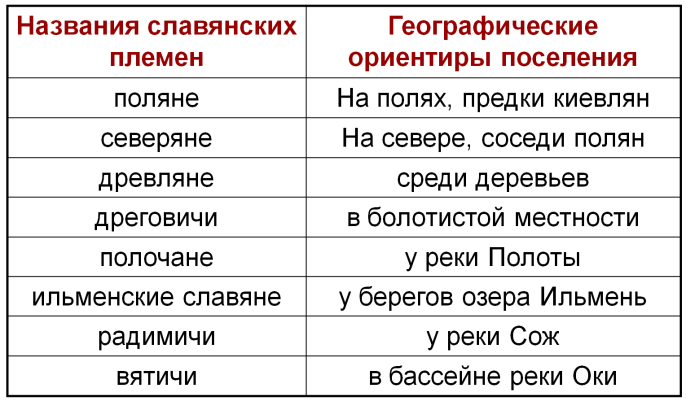 - Вернёмся к таблице.- Итак, на какие вопросы уже ответили?- Достаточно ли знаний вы получили?- Что бы ещё хотели узнать?- Назовите тему и цели урока.- Продолжим?- Чтобы ответить на эти вопросы, я предлагаю вам поработать в группах.Вы должны прочитать текст, который лежит перед вами, выделить главное и подготовить небольшое выступление по поставленному перед вами вопросу.Прежде чем начать работать, вспомним правила работы в группе…Приложение 4«Быт древних славян».          Время было беспокойное, жители соседних поселков часто воевали между собой, поэтому селились славяне обычно в местах, окруженных  крутыми склонами, глубокими оврагами и водой. Вокруг своих поселений они копали глубокие ямы, ставили частокол. Для этого срубали дерево, обрубали сучья, обтёсывали, заостряли, а потом обжигали на огне. Бревна надо было обжигать гладко, врыть глубоко, чтобы они плотно прилегали друг к другу. Поэтому такая изгородь и называлась частоколом. Она была крепкой и стояла долго.       Жильем служили землянки, выкопанные в земле.       В домах древних славян пол был на метр углублен в землю, стены сложены из тонких слоев деревьев – жердей, очищенных от веток. Крыша тоже была из жердей, а на ней толстые слои соломы. Внутри такого дома всегда было прохладно, темно и сыро.        Окна,  прорубленные в стенах на ночь и в холода , закрывали досками или соломой – ведь стекол тогда не было. В углу находилась, сложенная из камня печь – она обогревала дом, на ней же готовили еду. Печь топилась по-черному – это значит, что дымовой трубы не было, и дым выходил через дверь или отверстие в потолке. Это помогало  сохранить тепло в помещении, но от этого все стены были в копоти и саже.         В доме свободное место занимали стол и две-три деревянные лавки. В углу лежало несколько охапок сена, покрытых звериными шкурами – это постели.Приложение 5« Одежда древних славян»        Славяне были круглолицыми, с русыми волосами, с голубыми глазами. Ростом были высокого, широки в плечах.       Одежда древних славян, как мужчин так и женщин, состояла из длинной рубахи, сотканной из льна и украшенной вышивкой.         Все украшения рубах несли обереговый характер. Рубахи передавали из поколения в поколение, из рубахи отца шили рубаху сыну, из рубахи матери – дочери. Рубахи обшивались тесьмой, вышивались, украшались узорными нашивками.            Любая рубаха обязательно подпоясывалась. Пояс считался сильным оберегом. Его ткали, вышивали узорами. А ременные пояса носили только мужчины и он считался главным знаком воинского достоинства.          Славянские штаны делались не слишком широкими. Разреза штаны не имели, а на бедрах держались с помощью шнурка – «гашника».       Обувь представляла собой нечто вроде сапожек на мягкой кожаной подошве или просто куска кожи, обернутой вокруг ноги и укрепленной веревкой. Во все времена наши предки охотно обувались в лапти, сплетенные из лыка, бересты и даже из кожаных ремешков. Разумеется, летом обходились вовсе без обуви.      Одежда женщины включала и длинное платье из льняной материи, также украшенной вышивкой.        Украшения из металлов, стекла, янтаря и полудрагоценных камней (височные кольца, перстни, бусы,  одевались только в торжественных случаях – во время праздников и свадебных обрядов. Эти же украшения одевались на покойника во время похорон.Приложение 6 «Боги древних  славян»Самым главным и самым грозным богом у славян был Перун, вызывающий гром и посылающий на землю молнии. Страшен в гневе Перун, он посылает на землю бури и ливни, выбивает градом хлеба, поджигает жилища,  убивает скот и людей. Если на задобрить Перуна, не принести ему в жертву животных и людей, сжигая их на огне, то свита Перуна погубит так зальет посевы водой и, значит, погубит урожай. Жертвоприношения славяне приносили на особых огороженных площадках – святилищах, на которых стояли вырезанные из дерева или камня идолы – изображения богов славян.К земле славяне относились как к живому существу. Они разговаривали с ней, со слезами на глазах прося прошение за то, что они ранят ее, делают ей больно во время пахоты. Дух Земли славяне называли богиней Мокушь, от слова мокрая, или мать-сыра земля. Мокушь – была богиней урожая. Самой надежной и страшной клятвой у славян была та, при которой славяне ели землю и  целовали мать сыру землю.Поклонялись славяне и другим богам природы. Богу ветра и бури –Стрибогу.Богу зверей и домашнего скота – Велесу.Еще одним из главных богов древних славян был Даждь-бог-бог Солнца. От него зависела смена времен года и он постоянно вел борьбу с тьмой и холодом.Даждь-бог или бог Солнца, каждый день выезжает из золотого дворца на огненных конях и своими стрелами прогоняет ночь, весной плавит лед и снег. Благодаря его силе расцветают цветы, плодоносят растения. Но если он рассердится на людей, то пошлет на землю засуху, а значит, страшный голод.Приложение 7 Текст «Духи, божества природы»              Родной, привычный мир славяне населяли разными фантастическими существами. Верили, что дом охраняет Домовой, в лесу водится Леший, в болоте живет Водяной, а в речках Русалки.             Домовой - это душа дома, покровитель строения и живущих в нем людей. Домовой устраивался жить в подполье, под печью. Он представлялся в виде маленького старичка, похожего лицом на главу семьи. По нраву он - вечный хлопотун, ворчливый, но заботливый и добрый. Люди старались поддерживать с Домовым добрые отношения, заботиться о нем как о почетном госте, и тогда он помогал содержать дом в порядке и предупреждал о грозящем несчастье. Переезжая из дома в дом, Домового всегда с помощью заговора приглашали переехать вместе с семьей. Живущий рядом с человеком Домовой - самый добрый из "малых" божеств.             "Леший" на старославянском языке означает "лесной дух". Внешность Лешего переменчива. Он может предстать великаном, выше самых высоких деревьев, а может спрятаться за маленьким кустиком. Леший похож на человека, только одежда у него запахнута, наоборот, на правую сторону. Волосы у Лешего длинные серо-зеленые, на лице нет ни ресниц, ни бровей, а глаза как два изумруда - горят зеленым огнем. Леший может обойти вокруг неосторожного человека, и тот долго будет метаться внутри волшебного круга, не в силах переступить замкнутую черту. Но Леший, как и вся живая природа, умеет воздавать добром за добро. А нужно ему только одно: чтобы человек, входя в лес, уважал лесные законы, не причинял лесу вреда.               Водным божеством был Водяной - мифический обитатель рек, озер и ручьев. Водяного представляли в виде голого обрюзглого старика, пучеглазого, с рыбьим хвостом. Особой силой наделялись родниковые Водяные, ведь родники, по преданиям, возникли от удара молнии Перуна. Такие ключи назывались "гремячьими" и это сохранилось в названии многих источников.Приложение 8 «Праздники древних славян»      Совсем недавно был праздник «Масленица». Этот праздник посвящен приходу весны и проводам зимы. Славяне сначала провожали зиму:  делали из соломы чучело в виде старухи и ставили на сани. Вокруг чучела водили хороводы. А потом сжигали его на костре. Встречая весну, славяне молили бога Солнца об урожае. До наших дней дошел обычай печь на масленицу блины – символ Солнца.           Еще один самый большой праздник Солнца у славян был в разгар лета, в самую короткую ночь. Он носил название Ивана Купалы. После этой ночи дни начинали уменьшаться. Наступал поворот к осени. Знаком Солнца, сходящего с летней высоты, было горящее колесо, которое славяне скатывали с горы.     В праздник Купалы славяне купались, девочки плели венки, бросали их в воду, девушки и парни брались за руки и прыгали через костер. Играли в «ручеек», искали в лесу цветок папоротника.        Еще один праздник в честь бога Солнца славяне устраивали в конце декабря. Это праздник Коляда. Дни считали, что в это время Солнце набирает силу. Ведь именно в конце декабря самая длинная ночь, а затем день начинает прибавляться. Наступает поворот Солнца на весну. Славя дух бога Солнца, славяне ходили с песнями по домам, собирали подаяние, чтобы принести его в жертву.        Девичьим праздником назывался семик – неделя перед Троицей. Этот праздник посвящался богу Солнца и Ладе, богине семейного согласия. В это время убирали лентами молодую березку – священное дерево Лады и украшали березовыми ветками дома. Девушки шли в лес плести венки из цветов, водить хороводы и петь обрядовые песни. В четверг семицкой недели, после обеда, в разгар праздника, проходил смотр невест. По вечерам молодежь «гоняла русалок» - играла в «горелки» со стеблями полыни или лютика в руках. По поверью, эти травы предохраняли от козней нечистой силы. В последний день праздника березу срубали, а девичьи венки пускали по реке. У кого венок уплывет далеко – той скоро замуж. За веселье и гадания семицкую неделю называют зелеными святками.Приложение 9«Занятия славян»

            Главным занятием славян было земледелие. Обычно сеяли рожь, пшеницу, ячмень, просо. Заниматься земледелием в густых, непроходимых лесах было тяжело. Прежде чем посеять зерно, нужно было вырубить деревья, выкорчевать пни и сжечь их. Только после этого поле становилось пригодным для пашни. После нескольких урожаев земля истощалась, и приходилось расчищать от леса новый участок. Всё это требовало огромных усилий. Благодаря упорному труду славяне постепенно осваивали большие пространства, превращая непроходимые леса и болота в плодородные нивы.             Помимо земледелия, славяне разводили домашний скот – коров, лошадей, овец, а также занимались охотой, рыболовством, собирали в лесах мёд диких пчёл.             Почти в каждом их поселении были искусные мастера, занимавшиеся изготовлением орудий труда и оружия из железа. Жизнь людей в те далёкие времена была полна лишений и опасностей. В любой момент можно было ожидать внезапного нападения. Славяне почти никогда не расставались с оружием. Порой они даже пахали вооруженные. Храбрые воины пользовались большим почётом в племени. Славянам часто приходилось защищать родную землю. Ходили они и в дальние военные походы, из которых возвращались с большой добычей.Выступление групп.- Какие есть вопросы к группе? Уточнения у группы?- Всё ли было понятно?- Выступление какой группы понравилось? Было понятным, запоминающимся?-Итак, ребята, обобщим  всё о чём  мы узнали  в ходе  исследования.Письменно дополните текст недостающими словами.  Место для поселения выбирали  …, пригодное для жилья, вблизи  …. Жилища почти до половины уходили ….. рядом в загонах и хлевах держали …. Носили  одежду из … . Самым главным и грозным богом был … . Существовали такие праздники, как … , … , … и девичий праздник … .-Славяне расселились племенами на просторах Восточно-Европейской равнины. Восточные славяне (предки русских, украинцев и белорусов) – древние жители Восточной Европы. Их жизнь, занятия, верования были тесно связаны с природой. Попробуйте прочитать послание  древних славян, написанное на разных языках, украинском, русском, белорусском.«Бережи  природу! Люби сваю  краину!  Сохрани  её для будущих поколений!»-Почему не зная языка других государств,  мы с вами смогли прочитать  предложения?-Прошли века бурных исторических событий. Потомки древних восточных славян – русские, белорусы, украинцы образовали свои государства                                                                                                            Происхождение  у них одно, языки близкие, история – общая. Не зря говорят: «Народное братство дороже всякого богатства», «Старый друг лучше новых двух»Закрепление пройденного. Оценка усвоения.В тетради : Выберите названия фантастических существ и почитаемых животных у древних славян и египтян. Стр. 14, упр. 3- Вернёмся к таблице. На все ли вопросы нашли ответ? (заполнение 3 столбика)Рефлексия учебной деятельности.- Какую тему мы сегодня исследовали?  Достигли ли мы поставленной цели « Узнать о жизни древних славян?»-Что нам помогло в этом, какие знания, с помощью чего мы их добывали? -Кто  считает, что узнал на уроке много нового и интересного? -Кто думает, что полученные сегодня знания ему пригодятся на следующих уроках?-Кому  работа на уроке показалась интересной? - Что вас особенно удивило?- А зачем вообще мы проходили данную тему? На  доске стихотворение, дети  подходят и ставят знак у тех слов, которые им больше подходят к окончанию урока.1.Урок полезен, всё понятно.2.Лишь кое-что чуть-чуть неясно.3.Ещё придётся потрудиться.4.Да, трудно всё-таки учиться!Домашнее задание .Творческое.  Представьте, что на « машине  времени»  вы попали  в прошлое, а именно во времена  древних славян.  Напишите небольшое сочинение  о своём путешествии, как вас встретили, где вы жили, чем занимались, и тд.Благодарю всех за интересный урок, за вашу информацию, которая  пополнила  багаж знаний  каждого, кто присутствовал на нашем урокеКАРТОЧКА №1Наши предки жили на берегах таких рек, как Днепр, Волхов, Ока и Западная Двина.Пришли они на эту землю с предгорий Гималаев (из Индии). Доказательством этому является похожее звучание слов мать, брат, сестра, двое, как у нас, так и в Индии.Среди других народов наши предки славились силой, выносливостью и смелостью. Их слава была столь велика, что прославленных предков наших, воинов-богатырей, часто вовлекали в войны как союзников. Славно сражались они в пешем строю мечом и копьем, в простых рубахах, а то и полуголые.КАРТОЧКА №2Прочитайте, подчеркните названия племён. «…Славяне пришли и сели по Днепру и назвались полянами, а другие – древлянами, потому что сели в лесах, а еще другие сели между Припятью и Двиною и назвались дреговичами, иные сели по Двине и назвались полочанами, по речке, которая впадает в Двину и именуется Полота. Славяне же, которые сели около озера Ильменя, прозвались своим именем – словенами и построили город и назвали его Новгородом. А другие сели на Десне, по Сейму, и по Суле и прозвались северянами.»КАРТОЧКА №1Наши предки жили на берегах таких рек, как Днепр, Волхов, Ока и Западная Двина.Пришли они на эту землю с предгорий Гималаев (из Индии). Доказательством этому является похожее звучание слов мать, брат, сестра, двое, как у нас, так и в Индии.Среди других народов наши предки славились силой, выносливостью и смелостью. Их слава была столь велика, что прославленных предков наших, воинов-богатырей, часто вовлекали в войны как союзников. Славно сражались они в пешем строю мечом и копьем, в простых рубахах, а то и полуголые.КАРТОЧКА №2Прочитайте, подчеркните названия племён. «…Славяне пришли и сели по Днепру и назвались полянами, а другие – древлянами, потому что сели в лесах, а еще другие сели между Припятью и Двиною и назвались дреговичами, иные сели по Двине и назвались полочанами, по речке, которая впадает в Двину и именуется Полота. Славяне же, которые сели около озера Ильменя, прозвались своим именем – словенами и построили город и назвали его Новгородом. А другие сели на Десне, по Сейму, и по Суле и прозвались северянами.»КАРТОЧКА № 3Прочитайте текст, выберите самое главное, подготовьте сообщение по тексту. «Быт древних славян».          Время было беспокойное, жители соседних поселков часто воевали между собой, поэтому селились славяне обычно в местах, окруженных  крутыми склонами, глубокими оврагами и водой. Вокруг своих поселений они копали глубокие ямы, ставили частокол. Для этого срубали дерево, обрубали сучья, обтёсывали, заостряли, а потом обжигали на огне. Бревна надо было обжигать гладко, врыть глубоко, чтобы они плотно прилегали друг к другу. Поэтому такая изгородь и называлась частоколом. Она была крепкой и стояла долго.       Жильем служили землянки, выкопанные в земле.       В домах древних славян пол был на метр углублен в землю, стены сложены из тонких слоев деревьев – жердей, очищенных от веток. Крыша тоже была из жердей, а на ней толстые слои соломы. Внутри такого дома всегда было прохладно, темно и сыро.        Окна,  прорубленные в стенах на ночь и в холода , закрывали досками или соломой – ведь стекол тогда не было. В углу находилась, сложенная из камня печь – она обогревала дом, на ней же готовили еду. Печь топилась по-черному – это значит, что дымовой трубы не было, и дым выходил через дверь или отверстие в потолке. Это помогало  сохранить тепло в помещении, но от этого все стены были в копоти и саже.         В доме свободное место занимали стол и две-три деревянные лавки. В углу лежало несколько охапок сена, покрытых звериными шкурами – это постели.КАРТОЧКА №1Наши предки жили на берегах таких рек, как Днепр, Волхов, Ока и Западная Двина.Пришли они на эту землю с предгорий Гималаев (из Индии). Доказательством этому является похожее звучание слов мать, брат, сестра, двое, как у нас, так и в Индии.Среди других народов наши предки славились силой, выносливостью и смелостью. Их слава была столь велика, что прославленных предков наших, воинов-богатырей, часто вовлекали в войны как союзников. Славно сражались они в пешем строю мечом и копьем, в простых рубахах, а то и полуголые.КАРТОЧКА №2Прочитайте, подчеркните названия племён. «…Славяне пришли и сели по Днепру и назвались полянами, а другие – древлянами, потому что сели в лесах, а еще другие сели между Припятью и Двиною и назвались дреговичами, иные сели по Двине и назвались полочанами, по речке, которая впадает в Двину и именуется Полота. Славяне же, которые сели около озера Ильменя, прозвались своим именем – словенами и построили город и назвали его Новгородом. А другие сели на Десне, по Сейму, и по Суле и прозвались северянами.»КАРТОЧКА № 3Прочитайте текст, выберите самое главное, подготовьте сообщение по тексту. « Одежда древних славян»        Славяне были круглолицыми, с русыми волосами, с голубыми глазами. Ростом были высокого, широки в плечах.       Одежда древних славян, как мужчин так и женщин, состояла из длинной рубахи, сотканной из льна и украшенной вышивкой.         Все украшения рубах несли обереговый характер. Рубахи передавали из поколения в поколение, из рубахи отца шили рубаху сыну, из рубахи матери – дочери. Рубахи обшивались тесьмой, вышивались, украшались узорными нашивками.            Любая рубаха обязательно подпоясывалась. Пояс считался сильным оберегом. Его ткали, вышивали узорами. А ременные пояса носили только мужчины и он считался главным знаком воинского достоинства.          Славянские штаны делались не слишком широкими. Разреза штаны не имели, а на бедрах держались с помощью шнурка – «гашника».       Обувь представляла собой нечто вроде сапожек на мягкой кожаной подошве или просто куска кожи, обернутой вокруг ноги и укрепленной веревкой. Во все времена наши предки охотно обувались в лапти, сплетенные из лыка, бересты и даже из кожаных ремешков. Разумеется, летом обходились вовсе без обуви.      Одежда женщины включала и длинное платье из льняной материи, также украшенной вышивкой.        Украшения из металлов, стекла, янтаря и полудрагоценных камней (височные кольца, перстни, бусы,  одевались только в торжественных случаях – во время праздников и свадебных обрядов. Эти же украшения одевались на покойника во время похорон.КАРТОЧКА №1Наши предки жили на берегах таких рек, как Днепр, Волхов, Ока и Западная Двина.Пришли они на эту землю с предгорий Гималаев (из Индии). Доказательством этому является похожее звучание слов мать, брат, сестра, двое, как у нас, так и в Индии.Среди других народов наши предки славились силой, выносливостью и смелостью. Их слава была столь велика, что прославленных предков наших, воинов-богатырей, часто вовлекали в войны как союзников. Славно сражались они в пешем строю мечом и копьем, в простых рубахах, а то и полуголые.КАРТОЧКА № 3Прочитайте текст, выберите самое главное, подготовьте сообщение по тексту. «Боги древних  славян»Самым главным и самым грозным богом у славян был Перун, вызывающий гром и посылающий на землю молнии. Страшен в гневе Перун, он посылает на землю бури и ливни, выбивает градом хлеба, поджигает жилища,  убивает скот и людей. Если на задобрить Перуна, не принести ему в жертву животных и людей, сжигая их на огне, то свита Перуна погубит так зальет посевы водой и, значит, погубит урожай. Жертвоприношения славяне приносили на особых огороженных площадках – святилищах, на которых стояли вырезанные из дерева или камня идолы – изображения богов славян.К земле славяне относились как к живому существу. Они разговаривали с ней, со слезами на глазах прося прошение за то, что они ранят ее, делают ей больно во время пахоты. Дух Земли славяне называли богиней Мокушь, от слова мокрая, или мать-сыра земля. Мокушь – была богиней урожая. Самой надежной и страшной клятвой у славян была та, при которой славяне ели землю и  целовали мать сыру землю.Поклонялись славяне и другим богам природы. Богу ветра и бури –Стрибогу.Богу зверей и домашнего скота – Велесу.Еще одним из главных богов древних славян был Даждь-бог-бог Солнца. От него зависела смена времен года и он постоянно вел борьбу с тьмой и холодом.Даждь-бог или бог Солнца, каждый день выезжает из золотого дворца на огненных конях и своими стрелами прогоняет ночь, весной плавит лед и снег. Благодаря его силе расцветают цветы, плодоносят растения. Но если он рассердится на людей, то пошлет на землю засуху, а значит, страшный голод.КАРТОЧКА №1Наши предки жили на берегах таких рек, как Днепр, Волхов, Ока и Западная Двина.Пришли они на эту землю с предгорий Гималаев (из Индии). Доказательством этому является похожее звучание слов мать, брат, сестра, двое, как у нас, так и в Индии.Среди других народов наши предки славились силой, выносливостью и смелостью. Их слава была столь велика, что прославленных предков наших, воинов-богатырей, часто вовлекали в войны как союзников. Славно сражались они в пешем строю мечом и копьем, в простых рубахах, а то и полуголые.КАРТОЧКА № 3Прочитайте текст, выберите самое главное, подготовьте сообщение по тексту.Текст «Духи, божества природы»              Родной, привычный мир славяне населяли разными фантастическими существами. Верили, что дом охраняет Домовой, в лесу водится Леший, в болоте живет Водяной, а в речках Русалки.             Домовой - это душа дома, покровитель строения и живущих в нем людей. Домовой устраивался жить в подполье, под печью. Он представлялся в виде маленького старичка, похожего лицом на главу семьи. По нраву он - вечный хлопотун, ворчливый, но заботливый и добрый. Люди старались поддерживать с Домовым добрые отношения, заботиться о нем как о почетном госте, и тогда он помогал содержать дом в порядке и предупреждал о грозящем несчастье. Переезжая из дома в дом, Домового всегда с помощью заговора приглашали переехать вместе с семьей. Живущий рядом с человеком Домовой - самый добрый из "малых" божеств.             "Леший" на старославянском языке означает "лесной дух". Внешность Лешего переменчива. Он может предстать великаном, выше самых высоких деревьев, а может спрятаться за маленьким кустиком. Леший похож на человека, только одежда у него запахнута, наоборот, на правую сторону. Волосы у Лешего длинные серо-зеленые, на лице нет ни ресниц, ни бровей, а глаза как два изумруда - горят зеленым огнем. Леший может обойти вокруг неосторожного человека, и тот долго будет метаться внутри волшебного круга, не в силах переступить замкнутую черту. Но Леший, как и вся живая природа, умеет воздавать добром за добро. А нужно ему только одно: чтобы человек, входя в лес, уважал лесные законы, не причинял лесу вреда.               Водным божеством был Водяной - мифический обитатель рек, озер и ручьев. Водяного представляли в виде голого обрюзглого старика, пучеглазого, с рыбьим хвостом. Особой силой наделялись родниковые Водяные, ведь родники, по преданиям, возникли от удара молнии Перуна. Такие ключи назывались "гремячьими" и это сохранилось в названии многих источников.КАРТОЧКА №2Прочитайте, подчеркните названия племён. «…Славяне пришли и сели по Днепру и назвались полянами, а другие – древлянами, потому что сели в лесах, а еще другие сели между Припятью и Двиною и назвались дреговичами, иные сели по Двине и назвались полочанами, по речке, которая впадает в Двину и именуется Полота. Славяне же, которые сели около озера Ильменя, прозвались своим именем – словенами и построили город и назвали его Новгородом. А другие сели на Десне, по Сейму, и по Суле и прозвались северянами.»КАРТОЧКА № 3Прочитайте текст, выберите самое главное, подготовьте сообщение по тексту. «Праздники древних славян»      Совсем скоро будет праздник «Масленица». Этот праздник посвящен приходу весны и проводам зимы. Славяне сначала провожали зиму:  делали из соломы чучело в виде старухи и ставили на сани. Вокруг чучела водили хороводы. А потом сжигали его на костре. Встречая весну, славяне молили бога Солнца об урожае. До наших дней дошел обычай печь на масленицу блины – символ Солнца.           Еще один самый большой праздник Солнца у славян был в разгар лета, в самую короткую ночь. Он носил название Ивана Купалы. После этой ночи дни начинали уменьшаться. Наступал поворот к осени. Знаком Солнца, сходящего с летней высоты, было горящее колесо, которое славяне скатывали с горы.     В праздник Купалы славяне купались, девочки плели венки, бросали их в воду, девушки и парни брались за руки и прыгали через костер. Играли в «ручеек», искали в лесу цветок папоротника.        Еще один праздник в честь бога Солнца славяне устраивали в конце декабря. Это праздник Коляда. Дни считали, что в это время Солнце набирает силу. Ведь именно в конце декабря самая длинная ночь, а затем день начинает прибавляться. Наступает поворот Солнца на весну. Славя дух бога Солнца, славяне ходили с песнями по домам, собирали подаяние, чтобы принести его в жертву.        Девичьим праздником назывался семик – неделя перед Троицей. Этот праздник посвящался богу Солнца и Ладе, богине семейного согласия. В это время убирали лентами молодую березку – священное дерево Лады и украшали березовыми ветками дома. Девушки шли в лес плести венки из цветов, водить хороводы и петь обрядовые песни. В четверг семицкой недели, после обеда, в разгар праздника, проходил смотр невест. По вечерам молодежь «гоняла русалок» - играла в «горелки» со стеблями полыни или лютика в руках. По поверью, эти травы предохраняли от козней нечистой силы. В последний день праздника березу срубали, а девичьи венки пускали по реке. У кого венок уплывет далеко – той скоро замуж. За веселье и гадания семицкую неделю называют зелеными святками.КАРТОЧКА №2Прочитайте, подчеркните названия племён. «…Славяне пришли и сели по Днепру и назвались полянами, а другие – древлянами, потому что сели в лесах, а еще другие сели между Припятью и Двиною и назвались дреговичами, иные сели по Двине и назвались полочанами, по речке, которая впадает в Двину и именуется Полота. Славяне же, которые сели около озера Ильменя, прозвались своим именем – словенами и построили город и назвали его Новгородом. А другие сели на Десне, по Сейму, и по Суле и прозвались северянами.»КАРТОЧКА № 3Прочитайте текст, выберите самое главное, подготовьте сообщение по тексту.«Занятия славян»
            Главным занятием славян было земледелие. Обычно сеяли рожь, пшеницу, ячмень, просо. Заниматься земледелием в густых, непроходимых лесах было тяжело. Прежде чем посеять зерно, нужно было вырубить деревья, выкорчевать пни и сжечь их. Только после этого поле становилось пригодным для пашни. После нескольких урожаев земля истощалась, и приходилось расчищать от леса новый участок. Всё это требовало огромных усилий. Благодаря упорному труду славяне постепенно осваивали большие пространства, превращая непроходимые леса и болота в плодородные нивы.            Помимо земледелия, славяне разводили домашний скот – коров, лошадей, овец, а также занимались охотой, рыболовством, собирали в лесах мёд диких пчёл.             Почти в каждом их поселении были искусные мастера, занимавшиеся изготовлением орудий труда и оружия из железа. Жизнь людей в те далёкие времена была полна лишений и опасностей. В любой момент можно было ожидать внезапного нападения. Славяне почти никогда не расставались с оружием. Порой они даже пахали вооруженные. Храбрые воины пользовались большим почётом в племени. Славянам часто приходилось защищать родную землю. Ходили они и в дальние военные походы, из которых возвращались с большой добычей.КАРТОЧКА №1Наши предки жили на берегах таких рек, как Днепр, Волхов, Ока и Западная Двина.Пришли они на эту землю с предгорий Гималаев (из Индии). Доказательством этому является похожее звучание слов мать, брат, сестра, двое, как у нас, так и в Индии.Среди других народов наши предки славились силой, выносливостью и смелостью. Их слава была столь велика, что прославленных предков наших, воинов-богатырей, часто вовлекали в войны как союзников. Славно сражались они в пешем строю мечом и копьем, в простых рубахах, а то и полуголые.КАРТОЧКА №2Прочитайте, подчеркните названия племён. «…Славяне пришли и сели по Днепру и назвались полянами, а другие – древлянами, потому что сели в лесах, а еще другие сели между Припятью и Двиною и назвались дреговичами, иные сели по Двине и назвались полочанами, по речке, которая впадает в Двину и именуется Полота. Славяне же, которые сели около озера Ильменя, прозвались своим именем – словенами и построили город и назвали его Новгородом. А другие сели на Десне, по Сейму, и по Суле и прозвались северянами.»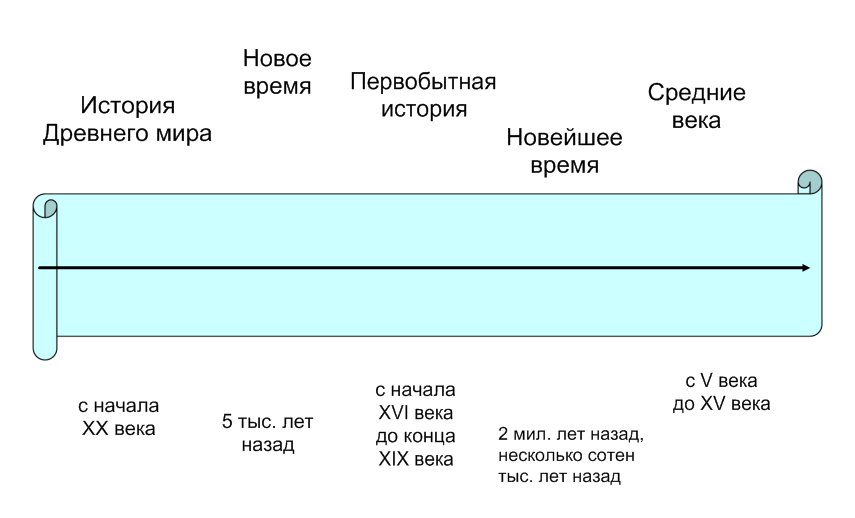 Место для поселения выбирали  …              , пригодное для жилья, вблизи  …        . Жилища почти до половины уходили …           , рядом в загонах и хлевах держали …. Носили  одежду из …          . Самым главным и грозным богом был …               . Существовали такие праздники, как …                    , …                 , …                    и девичий праздник …                  .Место для поселения выбирали  …              , пригодное для жилья, вблизи  …        . Жилища почти до половины уходили …           , рядом в загонах и хлевах держали …. Носили  одежду из …          . Самым главным и грозным богом был …               . Существовали такие праздники, как …                    , …                 , …                    и девичий праздник …                  .Место для поселения выбирали  …              , пригодное для жилья, вблизи  …        . Жилища почти до половины уходили …           , рядом в загонах и хлевах держали …. Носили  одежду из …          . Самым главным и грозным богом был …               . Существовали такие праздники, как …                    , …                 , …                    и девичий праздник …                  .знаюхочу узнатьузналКто? (Кто были наши предки?)Как? (Как их звали?)Откуда? (Откуда они пришли?)Где? (Где они жили?)Какие? (Какие они были? Во что верили? Чем занимались?)Славяне Египтяне Медведь, бог грома и молнии Перун, водяной, леший, домовой, русалкаЖук-скарабей, бог солнца Ра, кобра, лев, скорпион